CREDIT CARD AUTHORIZATION FORMI_________________________ hereby authorize to SPANISH LANGUAGE SCHOOL (IT3L INC.)         (Full name as on the card)TO CHARGE MY:        VISA ⃞		MASTERCARD ⃞                      DEBIT CARD ⃞I agree to pay the amount here authorized even though I have not signed the original charge note or voucher.I agree to pay this amount in case of NO SHOW or cancellation of the services any time prior of the arrival date.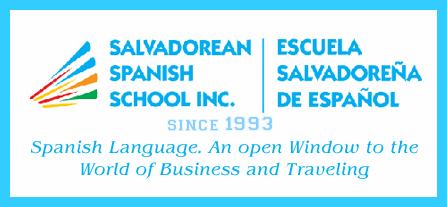 SPANISH LANGUAGE SCHOOL INC.     Tel. 306-543-6948 – Cell. 536-9610 – Text Message 536-9615 E-mail ssschoolinc@sasktel.netWebsite: www.salvadoreanspanishschool.comSPANISH LANGUAGE SCHOOL INC.     Tel. 306-543-6948 – Cell. 536-9610 – Text Message 536-9615 E-mail ssschoolinc@sasktel.netWebsite: www.salvadoreanspanishschool.comSPANISH LANGUAGE SCHOOL INC.     Tel. 306-543-6948 – Cell. 536-9610 – Text Message 536-9615 E-mail ssschoolinc@sasktel.netWebsite: www.salvadoreanspanishschool.comSPANISH LANGUAGE SCHOOL INC.     Tel. 306-543-6948 – Cell. 536-9610 – Text Message 536-9615 E-mail ssschoolinc@sasktel.netWebsite: www.salvadoreanspanishschool.comSPANISH LANGUAGE SCHOOL INC.     Tel. 306-543-6948 – Cell. 536-9610 – Text Message 536-9615 E-mail ssschoolinc@sasktel.netWebsite: www.salvadoreanspanishschool.comSPANISH LANGUAGE SCHOOL INC.     Tel. 306-543-6948 – Cell. 536-9610 – Text Message 536-9615 E-mail ssschoolinc@sasktel.netWebsite: www.salvadoreanspanishschool.comSPANISH LANGUAGE SCHOOL INC.     Tel. 306-543-6948 – Cell. 536-9610 – Text Message 536-9615 E-mail ssschoolinc@sasktel.netWebsite: www.salvadoreanspanishschool.comSPANISH LANGUAGE SCHOOL INC.     Tel. 306-543-6948 – Cell. 536-9610 – Text Message 536-9615 E-mail ssschoolinc@sasktel.netWebsite: www.salvadoreanspanishschool.comSPANISH LANGUAGE SCHOOL INC.     Tel. 306-543-6948 – Cell. 536-9610 – Text Message 536-9615 E-mail ssschoolinc@sasktel.netWebsite: www.salvadoreanspanishschool.comSPANISH LANGUAGE SCHOOL INC.     Tel. 306-543-6948 – Cell. 536-9610 – Text Message 536-9615 E-mail ssschoolinc@sasktel.netWebsite: www.salvadoreanspanishschool.comSPANISH LANGUAGE SCHOOL INC.     Tel. 306-543-6948 – Cell. 536-9610 – Text Message 536-9615 E-mail ssschoolinc@sasktel.netWebsite: www.salvadoreanspanishschool.comSPANISH LANGUAGE SCHOOL INC.     Tel. 306-543-6948 – Cell. 536-9610 – Text Message 536-9615 E-mail ssschoolinc@sasktel.netWebsite: www.salvadoreanspanishschool.comSPANISH LANGUAGE SCHOOL INC.     Tel. 306-543-6948 – Cell. 536-9610 – Text Message 536-9615 E-mail ssschoolinc@sasktel.netWebsite: www.salvadoreanspanishschool.comSPANISH LANGUAGE SCHOOL INC.     Tel. 306-543-6948 – Cell. 536-9610 – Text Message 536-9615 E-mail ssschoolinc@sasktel.netWebsite: www.salvadoreanspanishschool.comSPANISH LANGUAGE SCHOOL INC.     Tel. 306-543-6948 – Cell. 536-9610 – Text Message 536-9615 E-mail ssschoolinc@sasktel.netWebsite: www.salvadoreanspanishschool.comSPANISH LANGUAGE SCHOOL INC.     Tel. 306-543-6948 – Cell. 536-9610 – Text Message 536-9615 E-mail ssschoolinc@sasktel.netWebsite: www.salvadoreanspanishschool.comSPANISH LANGUAGE SCHOOL INC.     Tel. 306-543-6948 – Cell. 536-9610 – Text Message 536-9615 E-mail ssschoolinc@sasktel.netWebsite: www.salvadoreanspanishschool.comSPANISH LANGUAGE SCHOOL INC.     Tel. 306-543-6948 – Cell. 536-9610 – Text Message 536-9615 E-mail ssschoolinc@sasktel.netWebsite: www.salvadoreanspanishschool.comSPANISH LANGUAGE SCHOOL INC.     Tel. 306-543-6948 – Cell. 536-9610 – Text Message 536-9615 E-mail ssschoolinc@sasktel.netWebsite: www.salvadoreanspanishschool.comSPANISH LANGUAGE SCHOOL INC.     Tel. 306-543-6948 – Cell. 536-9610 – Text Message 536-9615 E-mail ssschoolinc@sasktel.netWebsite: www.salvadoreanspanishschool.comSPANISH LANGUAGE SCHOOL INC.     Tel. 306-543-6948 – Cell. 536-9610 – Text Message 536-9615 E-mail ssschoolinc@sasktel.netWebsite: www.salvadoreanspanishschool.comSPANISH LANGUAGE SCHOOL INC.     Tel. 306-543-6948 – Cell. 536-9610 – Text Message 536-9615 E-mail ssschoolinc@sasktel.netWebsite: www.salvadoreanspanishschool.comSPANISH LANGUAGE SCHOOL INC.     Tel. 306-543-6948 – Cell. 536-9610 – Text Message 536-9615 E-mail ssschoolinc@sasktel.netWebsite: www.salvadoreanspanishschool.comSPANISH LANGUAGE SCHOOL INC.     Tel. 306-543-6948 – Cell. 536-9610 – Text Message 536-9615 E-mail ssschoolinc@sasktel.netWebsite: www.salvadoreanspanishschool.comSPANISH LANGUAGE SCHOOL INC.     Tel. 306-543-6948 – Cell. 536-9610 – Text Message 536-9615 E-mail ssschoolinc@sasktel.netWebsite: www.salvadoreanspanishschool.comSPANISH LANGUAGE SCHOOL INC.     Tel. 306-543-6948 – Cell. 536-9610 – Text Message 536-9615 E-mail ssschoolinc@sasktel.netWebsite: www.salvadoreanspanishschool.comSPANISH CLASSES REGISTRATION FORMPLEASE READ TERMS AND CONDITIONS BEFORE ENROLLMENTSPANISH CLASSES REGISTRATION FORMPLEASE READ TERMS AND CONDITIONS BEFORE ENROLLMENTSPANISH CLASSES REGISTRATION FORMPLEASE READ TERMS AND CONDITIONS BEFORE ENROLLMENTSPANISH CLASSES REGISTRATION FORMPLEASE READ TERMS AND CONDITIONS BEFORE ENROLLMENTSPANISH CLASSES REGISTRATION FORMPLEASE READ TERMS AND CONDITIONS BEFORE ENROLLMENTSPANISH CLASSES REGISTRATION FORMPLEASE READ TERMS AND CONDITIONS BEFORE ENROLLMENTSPANISH CLASSES REGISTRATION FORMPLEASE READ TERMS AND CONDITIONS BEFORE ENROLLMENTSPANISH CLASSES REGISTRATION FORMPLEASE READ TERMS AND CONDITIONS BEFORE ENROLLMENTSPANISH CLASSES REGISTRATION FORMPLEASE READ TERMS AND CONDITIONS BEFORE ENROLLMENTSPANISH CLASSES REGISTRATION FORMPLEASE READ TERMS AND CONDITIONS BEFORE ENROLLMENTSPANISH CLASSES REGISTRATION FORMPLEASE READ TERMS AND CONDITIONS BEFORE ENROLLMENTSPANISH CLASSES REGISTRATION FORMPLEASE READ TERMS AND CONDITIONS BEFORE ENROLLMENTSPANISH CLASSES REGISTRATION FORMPLEASE READ TERMS AND CONDITIONS BEFORE ENROLLMENTSPANISH CLASSES REGISTRATION FORMPLEASE READ TERMS AND CONDITIONS BEFORE ENROLLMENTSPANISH CLASSES REGISTRATION FORMPLEASE READ TERMS AND CONDITIONS BEFORE ENROLLMENTSPANISH CLASSES REGISTRATION FORMPLEASE READ TERMS AND CONDITIONS BEFORE ENROLLMENTSPANISH CLASSES REGISTRATION FORMPLEASE READ TERMS AND CONDITIONS BEFORE ENROLLMENTSPANISH CLASSES REGISTRATION FORMPLEASE READ TERMS AND CONDITIONS BEFORE ENROLLMENTSPANISH CLASSES REGISTRATION FORMPLEASE READ TERMS AND CONDITIONS BEFORE ENROLLMENTSPANISH CLASSES REGISTRATION FORMPLEASE READ TERMS AND CONDITIONS BEFORE ENROLLMENTSPANISH CLASSES REGISTRATION FORMPLEASE READ TERMS AND CONDITIONS BEFORE ENROLLMENTSPANISH CLASSES REGISTRATION FORMPLEASE READ TERMS AND CONDITIONS BEFORE ENROLLMENTSPANISH CLASSES REGISTRATION FORMPLEASE READ TERMS AND CONDITIONS BEFORE ENROLLMENTSPANISH CLASSES REGISTRATION FORMPLEASE READ TERMS AND CONDITIONS BEFORE ENROLLMENTSPANISH CLASSES REGISTRATION FORMPLEASE READ TERMS AND CONDITIONS BEFORE ENROLLMENTSPANISH CLASSES REGISTRATION FORMPLEASE READ TERMS AND CONDITIONS BEFORE ENROLLMENTSPANISH CLASSES REGISTRATION FORMPLEASE READ TERMS AND CONDITIONS BEFORE ENROLLMENTSPANISH CLASSES REGISTRATION FORMPLEASE READ TERMS AND CONDITIONS BEFORE ENROLLMENTSPANISH CLASSES REGISTRATION FORMPLEASE READ TERMS AND CONDITIONS BEFORE ENROLLMENTSPANISH CLASSES REGISTRATION FORMPLEASE READ TERMS AND CONDITIONS BEFORE ENROLLMENTSPANISH CLASSES REGISTRATION FORMPLEASE READ TERMS AND CONDITIONS BEFORE ENROLLMENTSPANISH CLASSES REGISTRATION FORMPLEASE READ TERMS AND CONDITIONS BEFORE ENROLLMENTSPANISH CLASSES REGISTRATION FORMPLEASE READ TERMS AND CONDITIONS BEFORE ENROLLMENTSPANISH CLASSES REGISTRATION FORMPLEASE READ TERMS AND CONDITIONS BEFORE ENROLLMENTName:Name:Name:Tel:Tel:Tel:Tel:E-mail: E-mail: E-mail: Address:Address:Address:Address:City:City:City:City:Postal code:Postal code:Postal code:Postal code:Postal code:Postal code:Postal code:Postal code:Workplace:Workplace:Workplace:Workplace:Workplace:Tel:Tel:Fax:Fax:SPANISH LEVEL TAKINGSPANISH LEVEL TAKINGSPANISH LEVEL TAKINGSPANISH LEVEL TAKINGSPANISH LEVEL TAKINGSPANISH LEVEL TAKINGSPANISH LEVEL TAKINGSPANISH LEVEL TAKINGSPANISH LEVEL TAKINGSPANISH LEVEL TAKINGSPANISH LEVEL TAKINGSPANISH LEVEL TAKINGSPANISH LEVEL TAKINGSPANISH LEVEL TAKINGSPANISH LEVEL TAKINGSPANISH LEVEL TAKINGSPANISH LEVEL TAKINGSPANISH LEVEL TAKINGSPANISH LEVEL TAKINGSPANISH LEVEL TAKINGSPANISH LEVEL TAKINGSPANISH LEVEL TAKINGSPANISH LEVEL TAKINGSPANISH LEVEL TAKINGSPANISH LEVEL TAKINGSPANISH LEVEL TAKINGSPANISH LEVEL TAKINGSPANISH LEVEL TAKINGSPANISH LEVEL TAKINGSPANISH LEVEL TAKINGSPANISH LEVEL TAKINGSPANISH LEVEL TAKINGSPANISH LEVEL TAKINGSPANISH LEVEL TAKINGBeginner:Beginner:Beginner:Beginner:Beginner:       ⃞       ⃞       ⃞       ⃞Intermediate:Intermediate:Intermediate:       ⃞       ⃞       ⃞       ⃞       ⃞       ⃞       ⃞       ⃞Advanced:Advanced:Advanced:Advanced:Advanced:Advanced:Advanced:       ⃞       ⃞       ⃞       ⃞       ⃞       ⃞       ⃞Time:Time:7:00 to 9:00 PM7:00 to 9:00 PM7:00 to 9:00 PM7:00 to 9:00 PMDay:MondayMondayMondayMondayFrom: From: From: From: From: From: January 11January 11January 11January 11January 11January 11January 11ToToMarch 29 - 2021March 29 - 2021March 29 - 2021March 29 - 2021March 29 - 2021March 29 - 2021March 29 - 2021March 29 - 2021Fee:$200.00 (non-refundable) Book $40.00       e-transfer  ⃞$200.00 (non-refundable) Book $40.00       e-transfer  ⃞$200.00 (non-refundable) Book $40.00       e-transfer  ⃞$200.00 (non-refundable) Book $40.00       e-transfer  ⃞$200.00 (non-refundable) Book $40.00       e-transfer  ⃞$200.00 (non-refundable) Book $40.00       e-transfer  ⃞$200.00 (non-refundable) Book $40.00       e-transfer  ⃞$200.00 (non-refundable) Book $40.00       e-transfer  ⃞$200.00 (non-refundable) Book $40.00       e-transfer  ⃞$200.00 (non-refundable) Book $40.00       e-transfer  ⃞$200.00 (non-refundable) Book $40.00       e-transfer  ⃞$200.00 (non-refundable) Book $40.00       e-transfer  ⃞$200.00 (non-refundable) Book $40.00       e-transfer  ⃞$200.00 (non-refundable) Book $40.00       e-transfer  ⃞$200.00 (non-refundable) Book $40.00       e-transfer  ⃞$200.00 (non-refundable) Book $40.00       e-transfer  ⃞$200.00 (non-refundable) Book $40.00       e-transfer  ⃞Debit   ⃞CashCash⃞ChequeChequeChequeChequeChequeCheque⃞VisaVisa⃞M.C.⃞Please write a cheque payable to Salvadorean Spanish School Inc.  ($45.00 Surcharge for NSF Cheques) Sign only if you agree with the terms and conditions      Signature:_______________________________ TERMS AND CONDITIONS1- FEE IS NON-REFUNDABLE OR TRANSFERABLE FOR ANOTHER DATE, TIME OR SEMESTER DUE TO:a) A limited space per group (10 students per group)b) The amount of people interested who can’t enroll after the class is full (10 students)c) A special course opening to accommodate small group2- IF YOU REGISTER FOR A CLASS AND LATER DECIDE YOU DO NOT WANT TO ATTEND, WE REGRET WE CAN NOT REFUND ALL OR A PORTION OF THE COURSE FEE TWO WEEKS PRIOR TO THE COMMENCEMENT OF THE CLASSES, NOR AFTER THE FIRST CLASS3- SPACE IS NOT GUARANTEED UNTIL PAYMENT IS RECEIVEDPlease write a cheque payable to Salvadorean Spanish School Inc.  ($45.00 Surcharge for NSF Cheques) Sign only if you agree with the terms and conditions      Signature:_______________________________ TERMS AND CONDITIONS1- FEE IS NON-REFUNDABLE OR TRANSFERABLE FOR ANOTHER DATE, TIME OR SEMESTER DUE TO:a) A limited space per group (10 students per group)b) The amount of people interested who can’t enroll after the class is full (10 students)c) A special course opening to accommodate small group2- IF YOU REGISTER FOR A CLASS AND LATER DECIDE YOU DO NOT WANT TO ATTEND, WE REGRET WE CAN NOT REFUND ALL OR A PORTION OF THE COURSE FEE TWO WEEKS PRIOR TO THE COMMENCEMENT OF THE CLASSES, NOR AFTER THE FIRST CLASS3- SPACE IS NOT GUARANTEED UNTIL PAYMENT IS RECEIVEDPlease write a cheque payable to Salvadorean Spanish School Inc.  ($45.00 Surcharge for NSF Cheques) Sign only if you agree with the terms and conditions      Signature:_______________________________ TERMS AND CONDITIONS1- FEE IS NON-REFUNDABLE OR TRANSFERABLE FOR ANOTHER DATE, TIME OR SEMESTER DUE TO:a) A limited space per group (10 students per group)b) The amount of people interested who can’t enroll after the class is full (10 students)c) A special course opening to accommodate small group2- IF YOU REGISTER FOR A CLASS AND LATER DECIDE YOU DO NOT WANT TO ATTEND, WE REGRET WE CAN NOT REFUND ALL OR A PORTION OF THE COURSE FEE TWO WEEKS PRIOR TO THE COMMENCEMENT OF THE CLASSES, NOR AFTER THE FIRST CLASS3- SPACE IS NOT GUARANTEED UNTIL PAYMENT IS RECEIVEDPlease write a cheque payable to Salvadorean Spanish School Inc.  ($45.00 Surcharge for NSF Cheques) Sign only if you agree with the terms and conditions      Signature:_______________________________ TERMS AND CONDITIONS1- FEE IS NON-REFUNDABLE OR TRANSFERABLE FOR ANOTHER DATE, TIME OR SEMESTER DUE TO:a) A limited space per group (10 students per group)b) The amount of people interested who can’t enroll after the class is full (10 students)c) A special course opening to accommodate small group2- IF YOU REGISTER FOR A CLASS AND LATER DECIDE YOU DO NOT WANT TO ATTEND, WE REGRET WE CAN NOT REFUND ALL OR A PORTION OF THE COURSE FEE TWO WEEKS PRIOR TO THE COMMENCEMENT OF THE CLASSES, NOR AFTER THE FIRST CLASS3- SPACE IS NOT GUARANTEED UNTIL PAYMENT IS RECEIVEDPlease write a cheque payable to Salvadorean Spanish School Inc.  ($45.00 Surcharge for NSF Cheques) Sign only if you agree with the terms and conditions      Signature:_______________________________ TERMS AND CONDITIONS1- FEE IS NON-REFUNDABLE OR TRANSFERABLE FOR ANOTHER DATE, TIME OR SEMESTER DUE TO:a) A limited space per group (10 students per group)b) The amount of people interested who can’t enroll after the class is full (10 students)c) A special course opening to accommodate small group2- IF YOU REGISTER FOR A CLASS AND LATER DECIDE YOU DO NOT WANT TO ATTEND, WE REGRET WE CAN NOT REFUND ALL OR A PORTION OF THE COURSE FEE TWO WEEKS PRIOR TO THE COMMENCEMENT OF THE CLASSES, NOR AFTER THE FIRST CLASS3- SPACE IS NOT GUARANTEED UNTIL PAYMENT IS RECEIVEDPlease write a cheque payable to Salvadorean Spanish School Inc.  ($45.00 Surcharge for NSF Cheques) Sign only if you agree with the terms and conditions      Signature:_______________________________ TERMS AND CONDITIONS1- FEE IS NON-REFUNDABLE OR TRANSFERABLE FOR ANOTHER DATE, TIME OR SEMESTER DUE TO:a) A limited space per group (10 students per group)b) The amount of people interested who can’t enroll after the class is full (10 students)c) A special course opening to accommodate small group2- IF YOU REGISTER FOR A CLASS AND LATER DECIDE YOU DO NOT WANT TO ATTEND, WE REGRET WE CAN NOT REFUND ALL OR A PORTION OF THE COURSE FEE TWO WEEKS PRIOR TO THE COMMENCEMENT OF THE CLASSES, NOR AFTER THE FIRST CLASS3- SPACE IS NOT GUARANTEED UNTIL PAYMENT IS RECEIVEDPlease write a cheque payable to Salvadorean Spanish School Inc.  ($45.00 Surcharge for NSF Cheques) Sign only if you agree with the terms and conditions      Signature:_______________________________ TERMS AND CONDITIONS1- FEE IS NON-REFUNDABLE OR TRANSFERABLE FOR ANOTHER DATE, TIME OR SEMESTER DUE TO:a) A limited space per group (10 students per group)b) The amount of people interested who can’t enroll after the class is full (10 students)c) A special course opening to accommodate small group2- IF YOU REGISTER FOR A CLASS AND LATER DECIDE YOU DO NOT WANT TO ATTEND, WE REGRET WE CAN NOT REFUND ALL OR A PORTION OF THE COURSE FEE TWO WEEKS PRIOR TO THE COMMENCEMENT OF THE CLASSES, NOR AFTER THE FIRST CLASS3- SPACE IS NOT GUARANTEED UNTIL PAYMENT IS RECEIVEDPlease write a cheque payable to Salvadorean Spanish School Inc.  ($45.00 Surcharge for NSF Cheques) Sign only if you agree with the terms and conditions      Signature:_______________________________ TERMS AND CONDITIONS1- FEE IS NON-REFUNDABLE OR TRANSFERABLE FOR ANOTHER DATE, TIME OR SEMESTER DUE TO:a) A limited space per group (10 students per group)b) The amount of people interested who can’t enroll after the class is full (10 students)c) A special course opening to accommodate small group2- IF YOU REGISTER FOR A CLASS AND LATER DECIDE YOU DO NOT WANT TO ATTEND, WE REGRET WE CAN NOT REFUND ALL OR A PORTION OF THE COURSE FEE TWO WEEKS PRIOR TO THE COMMENCEMENT OF THE CLASSES, NOR AFTER THE FIRST CLASS3- SPACE IS NOT GUARANTEED UNTIL PAYMENT IS RECEIVEDPlease write a cheque payable to Salvadorean Spanish School Inc.  ($45.00 Surcharge for NSF Cheques) Sign only if you agree with the terms and conditions      Signature:_______________________________ TERMS AND CONDITIONS1- FEE IS NON-REFUNDABLE OR TRANSFERABLE FOR ANOTHER DATE, TIME OR SEMESTER DUE TO:a) A limited space per group (10 students per group)b) The amount of people interested who can’t enroll after the class is full (10 students)c) A special course opening to accommodate small group2- IF YOU REGISTER FOR A CLASS AND LATER DECIDE YOU DO NOT WANT TO ATTEND, WE REGRET WE CAN NOT REFUND ALL OR A PORTION OF THE COURSE FEE TWO WEEKS PRIOR TO THE COMMENCEMENT OF THE CLASSES, NOR AFTER THE FIRST CLASS3- SPACE IS NOT GUARANTEED UNTIL PAYMENT IS RECEIVEDPlease write a cheque payable to Salvadorean Spanish School Inc.  ($45.00 Surcharge for NSF Cheques) Sign only if you agree with the terms and conditions      Signature:_______________________________ TERMS AND CONDITIONS1- FEE IS NON-REFUNDABLE OR TRANSFERABLE FOR ANOTHER DATE, TIME OR SEMESTER DUE TO:a) A limited space per group (10 students per group)b) The amount of people interested who can’t enroll after the class is full (10 students)c) A special course opening to accommodate small group2- IF YOU REGISTER FOR A CLASS AND LATER DECIDE YOU DO NOT WANT TO ATTEND, WE REGRET WE CAN NOT REFUND ALL OR A PORTION OF THE COURSE FEE TWO WEEKS PRIOR TO THE COMMENCEMENT OF THE CLASSES, NOR AFTER THE FIRST CLASS3- SPACE IS NOT GUARANTEED UNTIL PAYMENT IS RECEIVEDPlease write a cheque payable to Salvadorean Spanish School Inc.  ($45.00 Surcharge for NSF Cheques) Sign only if you agree with the terms and conditions      Signature:_______________________________ TERMS AND CONDITIONS1- FEE IS NON-REFUNDABLE OR TRANSFERABLE FOR ANOTHER DATE, TIME OR SEMESTER DUE TO:a) A limited space per group (10 students per group)b) The amount of people interested who can’t enroll after the class is full (10 students)c) A special course opening to accommodate small group2- IF YOU REGISTER FOR A CLASS AND LATER DECIDE YOU DO NOT WANT TO ATTEND, WE REGRET WE CAN NOT REFUND ALL OR A PORTION OF THE COURSE FEE TWO WEEKS PRIOR TO THE COMMENCEMENT OF THE CLASSES, NOR AFTER THE FIRST CLASS3- SPACE IS NOT GUARANTEED UNTIL PAYMENT IS RECEIVEDPlease write a cheque payable to Salvadorean Spanish School Inc.  ($45.00 Surcharge for NSF Cheques) Sign only if you agree with the terms and conditions      Signature:_______________________________ TERMS AND CONDITIONS1- FEE IS NON-REFUNDABLE OR TRANSFERABLE FOR ANOTHER DATE, TIME OR SEMESTER DUE TO:a) A limited space per group (10 students per group)b) The amount of people interested who can’t enroll after the class is full (10 students)c) A special course opening to accommodate small group2- IF YOU REGISTER FOR A CLASS AND LATER DECIDE YOU DO NOT WANT TO ATTEND, WE REGRET WE CAN NOT REFUND ALL OR A PORTION OF THE COURSE FEE TWO WEEKS PRIOR TO THE COMMENCEMENT OF THE CLASSES, NOR AFTER THE FIRST CLASS3- SPACE IS NOT GUARANTEED UNTIL PAYMENT IS RECEIVEDPlease write a cheque payable to Salvadorean Spanish School Inc.  ($45.00 Surcharge for NSF Cheques) Sign only if you agree with the terms and conditions      Signature:_______________________________ TERMS AND CONDITIONS1- FEE IS NON-REFUNDABLE OR TRANSFERABLE FOR ANOTHER DATE, TIME OR SEMESTER DUE TO:a) A limited space per group (10 students per group)b) The amount of people interested who can’t enroll after the class is full (10 students)c) A special course opening to accommodate small group2- IF YOU REGISTER FOR A CLASS AND LATER DECIDE YOU DO NOT WANT TO ATTEND, WE REGRET WE CAN NOT REFUND ALL OR A PORTION OF THE COURSE FEE TWO WEEKS PRIOR TO THE COMMENCEMENT OF THE CLASSES, NOR AFTER THE FIRST CLASS3- SPACE IS NOT GUARANTEED UNTIL PAYMENT IS RECEIVEDPlease write a cheque payable to Salvadorean Spanish School Inc.  ($45.00 Surcharge for NSF Cheques) Sign only if you agree with the terms and conditions      Signature:_______________________________ TERMS AND CONDITIONS1- FEE IS NON-REFUNDABLE OR TRANSFERABLE FOR ANOTHER DATE, TIME OR SEMESTER DUE TO:a) A limited space per group (10 students per group)b) The amount of people interested who can’t enroll after the class is full (10 students)c) A special course opening to accommodate small group2- IF YOU REGISTER FOR A CLASS AND LATER DECIDE YOU DO NOT WANT TO ATTEND, WE REGRET WE CAN NOT REFUND ALL OR A PORTION OF THE COURSE FEE TWO WEEKS PRIOR TO THE COMMENCEMENT OF THE CLASSES, NOR AFTER THE FIRST CLASS3- SPACE IS NOT GUARANTEED UNTIL PAYMENT IS RECEIVEDPlease write a cheque payable to Salvadorean Spanish School Inc.  ($45.00 Surcharge for NSF Cheques) Sign only if you agree with the terms and conditions      Signature:_______________________________ TERMS AND CONDITIONS1- FEE IS NON-REFUNDABLE OR TRANSFERABLE FOR ANOTHER DATE, TIME OR SEMESTER DUE TO:a) A limited space per group (10 students per group)b) The amount of people interested who can’t enroll after the class is full (10 students)c) A special course opening to accommodate small group2- IF YOU REGISTER FOR A CLASS AND LATER DECIDE YOU DO NOT WANT TO ATTEND, WE REGRET WE CAN NOT REFUND ALL OR A PORTION OF THE COURSE FEE TWO WEEKS PRIOR TO THE COMMENCEMENT OF THE CLASSES, NOR AFTER THE FIRST CLASS3- SPACE IS NOT GUARANTEED UNTIL PAYMENT IS RECEIVEDPlease write a cheque payable to Salvadorean Spanish School Inc.  ($45.00 Surcharge for NSF Cheques) Sign only if you agree with the terms and conditions      Signature:_______________________________ TERMS AND CONDITIONS1- FEE IS NON-REFUNDABLE OR TRANSFERABLE FOR ANOTHER DATE, TIME OR SEMESTER DUE TO:a) A limited space per group (10 students per group)b) The amount of people interested who can’t enroll after the class is full (10 students)c) A special course opening to accommodate small group2- IF YOU REGISTER FOR A CLASS AND LATER DECIDE YOU DO NOT WANT TO ATTEND, WE REGRET WE CAN NOT REFUND ALL OR A PORTION OF THE COURSE FEE TWO WEEKS PRIOR TO THE COMMENCEMENT OF THE CLASSES, NOR AFTER THE FIRST CLASS3- SPACE IS NOT GUARANTEED UNTIL PAYMENT IS RECEIVEDPlease write a cheque payable to Salvadorean Spanish School Inc.  ($45.00 Surcharge for NSF Cheques) Sign only if you agree with the terms and conditions      Signature:_______________________________ TERMS AND CONDITIONS1- FEE IS NON-REFUNDABLE OR TRANSFERABLE FOR ANOTHER DATE, TIME OR SEMESTER DUE TO:a) A limited space per group (10 students per group)b) The amount of people interested who can’t enroll after the class is full (10 students)c) A special course opening to accommodate small group2- IF YOU REGISTER FOR A CLASS AND LATER DECIDE YOU DO NOT WANT TO ATTEND, WE REGRET WE CAN NOT REFUND ALL OR A PORTION OF THE COURSE FEE TWO WEEKS PRIOR TO THE COMMENCEMENT OF THE CLASSES, NOR AFTER THE FIRST CLASS3- SPACE IS NOT GUARANTEED UNTIL PAYMENT IS RECEIVEDPlease write a cheque payable to Salvadorean Spanish School Inc.  ($45.00 Surcharge for NSF Cheques) Sign only if you agree with the terms and conditions      Signature:_______________________________ TERMS AND CONDITIONS1- FEE IS NON-REFUNDABLE OR TRANSFERABLE FOR ANOTHER DATE, TIME OR SEMESTER DUE TO:a) A limited space per group (10 students per group)b) The amount of people interested who can’t enroll after the class is full (10 students)c) A special course opening to accommodate small group2- IF YOU REGISTER FOR A CLASS AND LATER DECIDE YOU DO NOT WANT TO ATTEND, WE REGRET WE CAN NOT REFUND ALL OR A PORTION OF THE COURSE FEE TWO WEEKS PRIOR TO THE COMMENCEMENT OF THE CLASSES, NOR AFTER THE FIRST CLASS3- SPACE IS NOT GUARANTEED UNTIL PAYMENT IS RECEIVEDPlease write a cheque payable to Salvadorean Spanish School Inc.  ($45.00 Surcharge for NSF Cheques) Sign only if you agree with the terms and conditions      Signature:_______________________________ TERMS AND CONDITIONS1- FEE IS NON-REFUNDABLE OR TRANSFERABLE FOR ANOTHER DATE, TIME OR SEMESTER DUE TO:a) A limited space per group (10 students per group)b) The amount of people interested who can’t enroll after the class is full (10 students)c) A special course opening to accommodate small group2- IF YOU REGISTER FOR A CLASS AND LATER DECIDE YOU DO NOT WANT TO ATTEND, WE REGRET WE CAN NOT REFUND ALL OR A PORTION OF THE COURSE FEE TWO WEEKS PRIOR TO THE COMMENCEMENT OF THE CLASSES, NOR AFTER THE FIRST CLASS3- SPACE IS NOT GUARANTEED UNTIL PAYMENT IS RECEIVEDPlease write a cheque payable to Salvadorean Spanish School Inc.  ($45.00 Surcharge for NSF Cheques) Sign only if you agree with the terms and conditions      Signature:_______________________________ TERMS AND CONDITIONS1- FEE IS NON-REFUNDABLE OR TRANSFERABLE FOR ANOTHER DATE, TIME OR SEMESTER DUE TO:a) A limited space per group (10 students per group)b) The amount of people interested who can’t enroll after the class is full (10 students)c) A special course opening to accommodate small group2- IF YOU REGISTER FOR A CLASS AND LATER DECIDE YOU DO NOT WANT TO ATTEND, WE REGRET WE CAN NOT REFUND ALL OR A PORTION OF THE COURSE FEE TWO WEEKS PRIOR TO THE COMMENCEMENT OF THE CLASSES, NOR AFTER THE FIRST CLASS3- SPACE IS NOT GUARANTEED UNTIL PAYMENT IS RECEIVEDPlease write a cheque payable to Salvadorean Spanish School Inc.  ($45.00 Surcharge for NSF Cheques) Sign only if you agree with the terms and conditions      Signature:_______________________________ TERMS AND CONDITIONS1- FEE IS NON-REFUNDABLE OR TRANSFERABLE FOR ANOTHER DATE, TIME OR SEMESTER DUE TO:a) A limited space per group (10 students per group)b) The amount of people interested who can’t enroll after the class is full (10 students)c) A special course opening to accommodate small group2- IF YOU REGISTER FOR A CLASS AND LATER DECIDE YOU DO NOT WANT TO ATTEND, WE REGRET WE CAN NOT REFUND ALL OR A PORTION OF THE COURSE FEE TWO WEEKS PRIOR TO THE COMMENCEMENT OF THE CLASSES, NOR AFTER THE FIRST CLASS3- SPACE IS NOT GUARANTEED UNTIL PAYMENT IS RECEIVEDPlease write a cheque payable to Salvadorean Spanish School Inc.  ($45.00 Surcharge for NSF Cheques) Sign only if you agree with the terms and conditions      Signature:_______________________________ TERMS AND CONDITIONS1- FEE IS NON-REFUNDABLE OR TRANSFERABLE FOR ANOTHER DATE, TIME OR SEMESTER DUE TO:a) A limited space per group (10 students per group)b) The amount of people interested who can’t enroll after the class is full (10 students)c) A special course opening to accommodate small group2- IF YOU REGISTER FOR A CLASS AND LATER DECIDE YOU DO NOT WANT TO ATTEND, WE REGRET WE CAN NOT REFUND ALL OR A PORTION OF THE COURSE FEE TWO WEEKS PRIOR TO THE COMMENCEMENT OF THE CLASSES, NOR AFTER THE FIRST CLASS3- SPACE IS NOT GUARANTEED UNTIL PAYMENT IS RECEIVEDPlease write a cheque payable to Salvadorean Spanish School Inc.  ($45.00 Surcharge for NSF Cheques) Sign only if you agree with the terms and conditions      Signature:_______________________________ TERMS AND CONDITIONS1- FEE IS NON-REFUNDABLE OR TRANSFERABLE FOR ANOTHER DATE, TIME OR SEMESTER DUE TO:a) A limited space per group (10 students per group)b) The amount of people interested who can’t enroll after the class is full (10 students)c) A special course opening to accommodate small group2- IF YOU REGISTER FOR A CLASS AND LATER DECIDE YOU DO NOT WANT TO ATTEND, WE REGRET WE CAN NOT REFUND ALL OR A PORTION OF THE COURSE FEE TWO WEEKS PRIOR TO THE COMMENCEMENT OF THE CLASSES, NOR AFTER THE FIRST CLASS3- SPACE IS NOT GUARANTEED UNTIL PAYMENT IS RECEIVEDPlease write a cheque payable to Salvadorean Spanish School Inc.  ($45.00 Surcharge for NSF Cheques) Sign only if you agree with the terms and conditions      Signature:_______________________________ TERMS AND CONDITIONS1- FEE IS NON-REFUNDABLE OR TRANSFERABLE FOR ANOTHER DATE, TIME OR SEMESTER DUE TO:a) A limited space per group (10 students per group)b) The amount of people interested who can’t enroll after the class is full (10 students)c) A special course opening to accommodate small group2- IF YOU REGISTER FOR A CLASS AND LATER DECIDE YOU DO NOT WANT TO ATTEND, WE REGRET WE CAN NOT REFUND ALL OR A PORTION OF THE COURSE FEE TWO WEEKS PRIOR TO THE COMMENCEMENT OF THE CLASSES, NOR AFTER THE FIRST CLASS3- SPACE IS NOT GUARANTEED UNTIL PAYMENT IS RECEIVEDPlease write a cheque payable to Salvadorean Spanish School Inc.  ($45.00 Surcharge for NSF Cheques) Sign only if you agree with the terms and conditions      Signature:_______________________________ TERMS AND CONDITIONS1- FEE IS NON-REFUNDABLE OR TRANSFERABLE FOR ANOTHER DATE, TIME OR SEMESTER DUE TO:a) A limited space per group (10 students per group)b) The amount of people interested who can’t enroll after the class is full (10 students)c) A special course opening to accommodate small group2- IF YOU REGISTER FOR A CLASS AND LATER DECIDE YOU DO NOT WANT TO ATTEND, WE REGRET WE CAN NOT REFUND ALL OR A PORTION OF THE COURSE FEE TWO WEEKS PRIOR TO THE COMMENCEMENT OF THE CLASSES, NOR AFTER THE FIRST CLASS3- SPACE IS NOT GUARANTEED UNTIL PAYMENT IS RECEIVEDPlease write a cheque payable to Salvadorean Spanish School Inc.  ($45.00 Surcharge for NSF Cheques) Sign only if you agree with the terms and conditions      Signature:_______________________________ TERMS AND CONDITIONS1- FEE IS NON-REFUNDABLE OR TRANSFERABLE FOR ANOTHER DATE, TIME OR SEMESTER DUE TO:a) A limited space per group (10 students per group)b) The amount of people interested who can’t enroll after the class is full (10 students)c) A special course opening to accommodate small group2- IF YOU REGISTER FOR A CLASS AND LATER DECIDE YOU DO NOT WANT TO ATTEND, WE REGRET WE CAN NOT REFUND ALL OR A PORTION OF THE COURSE FEE TWO WEEKS PRIOR TO THE COMMENCEMENT OF THE CLASSES, NOR AFTER THE FIRST CLASS3- SPACE IS NOT GUARANTEED UNTIL PAYMENT IS RECEIVEDPlease write a cheque payable to Salvadorean Spanish School Inc.  ($45.00 Surcharge for NSF Cheques) Sign only if you agree with the terms and conditions      Signature:_______________________________ TERMS AND CONDITIONS1- FEE IS NON-REFUNDABLE OR TRANSFERABLE FOR ANOTHER DATE, TIME OR SEMESTER DUE TO:a) A limited space per group (10 students per group)b) The amount of people interested who can’t enroll after the class is full (10 students)c) A special course opening to accommodate small group2- IF YOU REGISTER FOR A CLASS AND LATER DECIDE YOU DO NOT WANT TO ATTEND, WE REGRET WE CAN NOT REFUND ALL OR A PORTION OF THE COURSE FEE TWO WEEKS PRIOR TO THE COMMENCEMENT OF THE CLASSES, NOR AFTER THE FIRST CLASS3- SPACE IS NOT GUARANTEED UNTIL PAYMENT IS RECEIVEDPlease write a cheque payable to Salvadorean Spanish School Inc.  ($45.00 Surcharge for NSF Cheques) Sign only if you agree with the terms and conditions      Signature:_______________________________ TERMS AND CONDITIONS1- FEE IS NON-REFUNDABLE OR TRANSFERABLE FOR ANOTHER DATE, TIME OR SEMESTER DUE TO:a) A limited space per group (10 students per group)b) The amount of people interested who can’t enroll after the class is full (10 students)c) A special course opening to accommodate small group2- IF YOU REGISTER FOR A CLASS AND LATER DECIDE YOU DO NOT WANT TO ATTEND, WE REGRET WE CAN NOT REFUND ALL OR A PORTION OF THE COURSE FEE TWO WEEKS PRIOR TO THE COMMENCEMENT OF THE CLASSES, NOR AFTER THE FIRST CLASS3- SPACE IS NOT GUARANTEED UNTIL PAYMENT IS RECEIVEDPlease write a cheque payable to Salvadorean Spanish School Inc.  ($45.00 Surcharge for NSF Cheques) Sign only if you agree with the terms and conditions      Signature:_______________________________ TERMS AND CONDITIONS1- FEE IS NON-REFUNDABLE OR TRANSFERABLE FOR ANOTHER DATE, TIME OR SEMESTER DUE TO:a) A limited space per group (10 students per group)b) The amount of people interested who can’t enroll after the class is full (10 students)c) A special course opening to accommodate small group2- IF YOU REGISTER FOR A CLASS AND LATER DECIDE YOU DO NOT WANT TO ATTEND, WE REGRET WE CAN NOT REFUND ALL OR A PORTION OF THE COURSE FEE TWO WEEKS PRIOR TO THE COMMENCEMENT OF THE CLASSES, NOR AFTER THE FIRST CLASS3- SPACE IS NOT GUARANTEED UNTIL PAYMENT IS RECEIVEDPlease write a cheque payable to Salvadorean Spanish School Inc.  ($45.00 Surcharge for NSF Cheques) Sign only if you agree with the terms and conditions      Signature:_______________________________ TERMS AND CONDITIONS1- FEE IS NON-REFUNDABLE OR TRANSFERABLE FOR ANOTHER DATE, TIME OR SEMESTER DUE TO:a) A limited space per group (10 students per group)b) The amount of people interested who can’t enroll after the class is full (10 students)c) A special course opening to accommodate small group2- IF YOU REGISTER FOR A CLASS AND LATER DECIDE YOU DO NOT WANT TO ATTEND, WE REGRET WE CAN NOT REFUND ALL OR A PORTION OF THE COURSE FEE TWO WEEKS PRIOR TO THE COMMENCEMENT OF THE CLASSES, NOR AFTER THE FIRST CLASS3- SPACE IS NOT GUARANTEED UNTIL PAYMENT IS RECEIVEDPlease write a cheque payable to Salvadorean Spanish School Inc.  ($45.00 Surcharge for NSF Cheques) Sign only if you agree with the terms and conditions      Signature:_______________________________ TERMS AND CONDITIONS1- FEE IS NON-REFUNDABLE OR TRANSFERABLE FOR ANOTHER DATE, TIME OR SEMESTER DUE TO:a) A limited space per group (10 students per group)b) The amount of people interested who can’t enroll after the class is full (10 students)c) A special course opening to accommodate small group2- IF YOU REGISTER FOR A CLASS AND LATER DECIDE YOU DO NOT WANT TO ATTEND, WE REGRET WE CAN NOT REFUND ALL OR A PORTION OF THE COURSE FEE TWO WEEKS PRIOR TO THE COMMENCEMENT OF THE CLASSES, NOR AFTER THE FIRST CLASS3- SPACE IS NOT GUARANTEED UNTIL PAYMENT IS RECEIVEDPlease write a cheque payable to Salvadorean Spanish School Inc.  ($45.00 Surcharge for NSF Cheques) Sign only if you agree with the terms and conditions      Signature:_______________________________ TERMS AND CONDITIONS1- FEE IS NON-REFUNDABLE OR TRANSFERABLE FOR ANOTHER DATE, TIME OR SEMESTER DUE TO:a) A limited space per group (10 students per group)b) The amount of people interested who can’t enroll after the class is full (10 students)c) A special course opening to accommodate small group2- IF YOU REGISTER FOR A CLASS AND LATER DECIDE YOU DO NOT WANT TO ATTEND, WE REGRET WE CAN NOT REFUND ALL OR A PORTION OF THE COURSE FEE TWO WEEKS PRIOR TO THE COMMENCEMENT OF THE CLASSES, NOR AFTER THE FIRST CLASS3- SPACE IS NOT GUARANTEED UNTIL PAYMENT IS RECEIVEDPlease write a cheque payable to Salvadorean Spanish School Inc.  ($45.00 Surcharge for NSF Cheques) Sign only if you agree with the terms and conditions      Signature:_______________________________ TERMS AND CONDITIONS1- FEE IS NON-REFUNDABLE OR TRANSFERABLE FOR ANOTHER DATE, TIME OR SEMESTER DUE TO:a) A limited space per group (10 students per group)b) The amount of people interested who can’t enroll after the class is full (10 students)c) A special course opening to accommodate small group2- IF YOU REGISTER FOR A CLASS AND LATER DECIDE YOU DO NOT WANT TO ATTEND, WE REGRET WE CAN NOT REFUND ALL OR A PORTION OF THE COURSE FEE TWO WEEKS PRIOR TO THE COMMENCEMENT OF THE CLASSES, NOR AFTER THE FIRST CLASS3- SPACE IS NOT GUARANTEED UNTIL PAYMENT IS RECEIVEDPlease write a cheque payable to Salvadorean Spanish School Inc.  ($45.00 Surcharge for NSF Cheques) Sign only if you agree with the terms and conditions      Signature:_______________________________ TERMS AND CONDITIONS1- FEE IS NON-REFUNDABLE OR TRANSFERABLE FOR ANOTHER DATE, TIME OR SEMESTER DUE TO:a) A limited space per group (10 students per group)b) The amount of people interested who can’t enroll after the class is full (10 students)c) A special course opening to accommodate small group2- IF YOU REGISTER FOR A CLASS AND LATER DECIDE YOU DO NOT WANT TO ATTEND, WE REGRET WE CAN NOT REFUND ALL OR A PORTION OF THE COURSE FEE TWO WEEKS PRIOR TO THE COMMENCEMENT OF THE CLASSES, NOR AFTER THE FIRST CLASS3- SPACE IS NOT GUARANTEED UNTIL PAYMENT IS RECEIVEDCredit Card Number:Credit Card Number:Credit Card Number:Security code-3 Digits at the backSecurity code-3 Digits at the backSecurity code-3 Digits at the backSecurity code-3 Digits at the backSecurity code-3 Digits at the backSecurity code-3 Digits at the backExpiration date:Credit Card Holder Name:Credit Card Holder Name:Credit Card Holder Name:Credit Card Holder Name:Credit Card Holder Phone Number:Credit Card Holder Phone Number:Credit Card Holder Phone Number:Credit Card Holder Phone Number:Credit Card Holder Phone Number:Credit Card Holder Phone Number:Credit Card Holder Phone Number:In the amount of:In the amount of:Bank Name on Credit Card:Bank Name on Credit Card:Bank Name on Credit Card:Bank Name on Credit Card:Bank Name on Credit Card: